Киреев Михаил Алексеевич                                                                  (31.08.1910г. – 26.12.1980г.)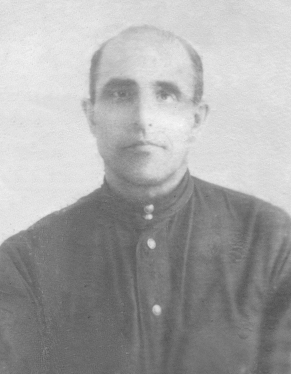 С 26.06 1941года  по 06.03.1944года  участвовал в Великой Отечественной войне в 46 батальоне связи,  должность командир отделения.С 06.03.1944года по 16.09.1944года в 1158 гаубичном артиллерийском полку, должность командир отделения связи21.01.1944 года легко ранен в левую голень.                                       11.08.1944года тяжело ранен в лицо.15.11.1944года уволен по болезни.Награжден медалями: «за отвагу» 23.01.1944г.                                            «за отвагу» 05.07.1944г.                                                   «за победу над Германией»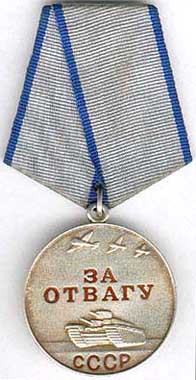 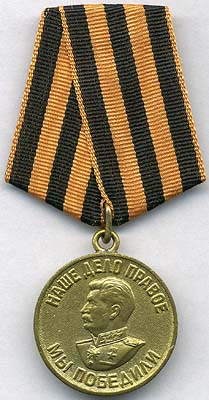 